Kl. VIII15.06.1. MatematykaTemat: Rozwiazywanie testuProszę rozwiązać sobie wybrany test – linki zamieszczone w teamsie lub inny z Internetu2. Jęz. angielskiTopic: Review 6 – powtórzenie 6. (str. 102)- zrób ćw. A, B, D, E, F ze str. 102 w podręczniku- zrób ćwiczenia w zeszycie ćwiczeń (str. 74-75)3. Wych. fiz.Temat: Doskonalenie umiejętności siatkarskich– wykonaj rozgrzewkę z piłką– doskonal umiejętności odbicia sposobem górnym i dolnym4. Jęz. polskiTemat: Pisownia przymiotników złożonych.Praca w podręczniku str.328. Proszę przeczytać informacje zamieszczone w podręczniku, sporządzić notatkę w zeszycie a następnie wykonać podane ćwiczenia: 1 i 2 str. 328.5. ChemiaZałącznik6.HistoriaTemat: Polska w NATO i UE.- przeczytaj czwarty  temat z rozdziału VI, zrób notatkę do zeszytu (str. 266) oraz zadania z zeszytu ćwiczeń7. Godź. wych.Temat: Podsumowanie naszych osiągnięć szkolnychChemiaTemat:  Substancje o znaczeniu biologicznym – powtórzenie.                                   15.06.20201. Uzupełnij schemat podanymi określeniami.• fruktoza • cukry złożone • monosacharydy • sacharydy • glukoza • sacharoza • celuloza• oligosacharydy • C6H12O6 • C12H22O11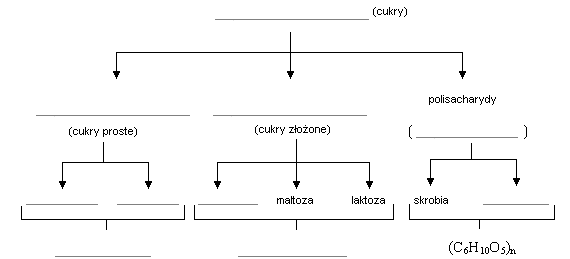 2. Ustal wzór sumaryczny sacharydu CxHyOz, którego masa cząsteczkowa wynosi 342 u. Cukier ten zawiera 42,1% węgla, 51,5% tlenu i 6,4% wodoru (procent masowy).Odpowiedź: __________________________________________________________________________________________________________3. Oblicz stężenie procentowe wodnego roztworu glukozy, jeżeli 5 g tego sacharydu rozpuszczono 
w 250 cm3 wody (gęstość wody d = 1).Odpowiedź: __________________________________________________________________________________________________________Substancje, które pełnią głównie funkcję budulcową w organizmie człowieka to:tłuszczebiałkacukrywitaminyGłówne pierwiastki wchodzące w skład białek to:węgiel, wodór, tlenwęgiel, wodór, tlen i azotwęgiel, wodór, tlen i siarkawęgiel, wodór, tlen i fosforW laboratorium uczniowie badali właściwości białek. Uczniowie wykonali następujące czynności:Którzy uczniowie przeprowadzili proces denaturacji białka?A. 	1, 2, 3, 4 B. 	2, 3, 5C. 	2, 4, 5D. 	1, 3, 4, 5Tłuszcze to substancje niezbędne do prawidłowego funkcjonowania organizmu, w którym pełnią głównie funkcje energetyczną. Mogą być pochodzenia zwierzęcego i roślinnego. Pod względem chemiczny tłuszcze to: estry glicerolu i kwasów karboksylowychestry glikolu etylenowego i kwasów tłuszczowychestry glicerolu i kwasów tłuszczowychestry alkoholi jednowodorotlenowych i wyższych kwasów karboksylowychTristearynian glicerolu można otrzymać w warunkach laboratoryjnych w reakcji estryfikacji. Tłuszcz ten należy do:6. Glukoza i fruktoza to cukry proste o wzorze sumarycznym . 
Wybierz poprawną odpowiedź?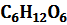 glukoza i fruktoza mają różną budowę cząsteczek; glukoza nie rozpuszcza się w wodzie przeciwieństwie do fruktozy; obydwa cukry mają słodki smakglukoza i fruktoza mają taką samą budowę cząsteczek; cukry te dobrze rozpuszczają się w wodzie; fruktoza nie ma słodkiego smaku w przeciwieństwie do glukozyglukoza i fruktoza mają taką samą budowę cząsteczek; cukry te dobrze rozpuszczają się w wodzie; obydwa cukry mają słodki smakglukoza i fruktoza mają różną budowę cząsteczek; cukry te dobrze rozpuszczają się w wodzie; obydwa cukry mają słodki smak             7. Wybierz spośród podanych sformułowania, tak by uzyskać poprawne zdanie.Skrobia jest:8. 	Cukier puder to głównie sacharoza, a mąka ziemniaczana to skrobia pozyskana z ziemniaków. W laboratorium chemicznym uczeń chce odróżnić cukier puder od mąki ziemniaczanej. W tym celu powinien:9. 	Substancje takie jak białka, tłuszcze i cukry są niezbędne do prawidłowego funkcjonowania organizmu ludzkiego. Oceń prawdziwość zdań:10. 	Reakcje charakterystyczne to reakcje pozwalające zidentyfikować daną substancję lub grupę związków. Przyporządkuj nazwy reakcji charakterystycznych do związków, które w tych reakcjach można wykryć. Dopasuj również odpowiedni odczynnik i oczekiwany efekt reakcji.Uczeń 1.Do białka jaja kurzego dodał roztworu chlorku potasu.Uczeń 2.Ogrzewał probówkę, w której znajdowało się białko jaja kurzego.Uczeń 3.Do roztworu białka jaja kurzego dodał wody i wymieszał.Uczeń 4.Na białko jaja kurzego podziałał etanolem.Uczeń 5.Do roztworu białka jaja kurzego dodał kwasu solnego.A.związków nasyconychgdyż1.zawiera wiązanie wielokrotne pomiędzy atomami węgla I występuje wa.w stałym stanie skupieniaB.związków nienasyconych2.zawiera tylko wiązania pojedyncze pomiędzy atomami węglab.w ciekłym stanie skupieniaAdisacharydemgdyż1.jej cząsteczka zbudowana jest z wielu reszt glukozyi występujea.w burakach cukrowychBpolisacharydem2.jej cząsteczka zbudowana jest z dwóch reszt glukozyb.w bulwach ziemniakówA.rozpuścić obydwie substancje w wodzieponieważ1.cukier puder rozpuści się w wodzie, a mąka ziemniaczana z wodą tworzy zawiesinęB.rozpuścić obydwie substancje w nafcie2.mąka ziemniaczana rozpuści się w nafcie, a cukier puder nie.1.Człowiek powinien spożywać jak największą ilość tłuszczów zwierzęcych, gdyż są zdrowsze od tłuszczów roślinnych i dostarczają więcej energii.PF2.Głównym źródłem białek są: ryby, nabiał, mięso i rośliny strączkowe.PF3.Sacharoza to cukier, którym słodzimy herbatę. Pozyskuje się ją z trzciny cukrowej lub buraków cukrowych.PFReakcjaReakcjaSubstancjeSubstancjeOdczynnikOdczynnikOczekiwany efektOczekiwany efektI.próba jodoskrobiowa1.białkaA.A Cu(OH)2a.żółte zabarwienieII.próba Trommera2.skrobiaB.B HNO3b.ciemnogranatowe zabarwienieIII.reakcja ksantoproteinowa3.glukozaC.C jodynac.ceglastoczerwony osad